DSWD DROMIC Report #31on Typhoon “ROSITA” [I.N. YUTU]as of 9 November 2018, 6PMSUMMARYThere are 74,058 families with 288,245 persons affected on Typhoon Rosita. Out of 1,241 evacuation centers (ECs) in Regions I, II, III, VIII and CAR, 9 ECs are still open in Regions II and CAR accommodating 105 families or 321 persons. There are 227 families or 1,106 persons who are staying with their relatives or friends.  24,354 damaged houses were reported; of which 2,561 are totally damaged and 21,832 are partially damaged. A total of ₱10,905,959.26 worth of assistance has been provided to families affected by Typhoon Rosita.Status of Affected Families / PersonsA total of 74,058 families or 288,245 persons were affected in 1,450 barangays, 197 cities/municipalities, and 20 provinces in Regions I, II, III, VIII, and CAR (see Table 1; Annex A for details).Table 1. Affected Areas and Number of Affected Families / PersonsNote: Changes in figures are due to continuous assessment and validation. Note: The Decrease of figures are due to continuous validation in Region CAR.Sources: LGUs through the C/MSWD and C/MDRRMOStatus of Displaced and Served Families / Persons (see Table 2; Annex B for details)Table 2. Number of Served Families / Persons Inside and Outside ECsNote: Changes in figures are due to continuous assessment and validation. Note: The Decrease of figures are due to continuous validation in Region CAR. Sources: LGUs through the C/MSWD and C/MDRRMOServices and InterventionsCamp Coordination and Camp Management and IDP ProtectionQuick Response Teams trained on the Management of Evacuation Centers are on standby and ready for deployment to augment the Local Government Units, when necessary.UNICEF and UNFPA are on standby with available Women-/Child-Friendly Space and Family Training and Reunification (FTR) Kits, trained staff to support the Gender-based Violence and Child Protection in Emergencies (CPIE) response.Services and/or interventions. To date, LGUs have been undergoing distribution of FFPs and administering the ECs.Profiling: LGUs have difficulties in the “profiling process” of the most affected areas due to immediate resilient behavior of the communities who are not willing to stay in ECs.Per evaluation DSWD-FO I, the LGUs can manage the disaster response operations and the LGUs may close the evacuation centers tomorrow.Food and Non-Food ItemsDSWD-NROC has augmented Family Food Packs worth ₱17,712,000.00 to DSWD-Field Offices II, III and CAR.DSWD-NROC has augmented Non-Food Items worth ₱3,559,500.00 to DSWD-Field Offices III and CAR. In-transit DeliveriesNo deliveries as of this time.Available Stocks at NROCWorkforce Support for OperationsNo significant update.Ongoing repacking of family food packs at NROC, Pasay City and Visayas Disaster Response Center (VDRC), Cebu City for augmentation support.Continuous mobilization of additional volunteers engaged in the repacking of FFPs at DSWD-NROC.Continuous coordination with the Logistics Cluster for the availability of air, sea and land assets for the mobilization of relief goods to affected areas. Damaged Houses There are 24,354 damaged houses reported in Regions I, II, III, VIII, and CAR; of which, 2,561 houses are totally damaged and 21,832 houses are partially damaged (see Table 3; Annex C for details).Table 3. Number of Damaged HousesNote: Ongoing assessment and validation.  Sources: LGUs through the C/MSWD and C/MDRRMOSummary of Assistance Provided (see Table 4; Annex D for details)Table 4. Cost of Assistance Provided to Affected Families / PersonsNote: Ongoing assessment and validationSources: LGUs through the C/MSWD and C/MDRRMO, and DSWD-Field OfficesSituational ReportsDSWD-DRMB*****The Disaster Response Operations Monitoring and Information Center (DROMIC) of the DSWD-DRMB is closely coordinating with the concerned DSWD-Field Offices for any significant disaster preparedness for response updates.JAN ERWIN ANDREW I. ONTANILLASReleasing OfficerANNEX A. Number of Affected Families / PersonsANNEX B. Displaced and Served Families / PersonsANNEX C. Damaged Houses                   -                    - ANNEX D. Cost of AssistanceREGION / PROVINCE / MUNICIPALITY  PSA Population 2015
(Affected Population per Region)  NUMBER OF AFFECTED  NUMBER OF AFFECTED  NUMBER OF AFFECTED  NUMBER OF AFFECTED  NUMBER OF AFFECTED REGION / PROVINCE / MUNICIPALITY  PSA Population 2015
(Affected Population per Region)  Barangays  Cities / Municipalities  Provinces  Families  Persons GRAND TOTAL25,857,871  1,450 199 20  74,058  288,245 REGION I5,026,128 156 36 4  9,748  37,167 REGION II3,451,410 915 81 4  43,631  168,980 REGION III11,218,177 70 11 5  6,888  21,808 REGION VIII4,440,150 9 3 1 298  1,338 CAR1,722,006 300 68 6  13,493  58,952 REGION / PROVINCE / MUNICIPALITY  NUMBER OF EVACUATION CENTERS (ECs)  NUMBER OF EVACUATION CENTERS (ECs)  INSIDE ECs  INSIDE ECs  INSIDE ECs  INSIDE ECs  INSIDE ECs Returned Home  INSIDE ECs Returned Home  OUTSIDE ECs  OUTSIDE ECs  OUTSIDE ECs  OUTSIDE ECs  OUTSIDE ECs Returned Home  OUTSIDE ECs Returned Home  TOTAL SERVED  TOTAL SERVED  TOTAL SERVED  TOTAL SERVED REGION / PROVINCE / MUNICIPALITY  NUMBER OF EVACUATION CENTERS (ECs)  NUMBER OF EVACUATION CENTERS (ECs)  INSIDE ECs  INSIDE ECs  INSIDE ECs  INSIDE ECs  INSIDE ECs Returned Home  INSIDE ECs Returned Home  OUTSIDE ECs  OUTSIDE ECs  OUTSIDE ECs  OUTSIDE ECs  OUTSIDE ECs Returned Home  OUTSIDE ECs Returned Home  Families  Families  Persons  Persons REGION / PROVINCE / MUNICIPALITY  NUMBER OF EVACUATION CENTERS (ECs)  NUMBER OF EVACUATION CENTERS (ECs)  Families  Families  Persons  Persons Families Persons  Families  Families  Persons  Persons Families Persons  Total Families  Total Families  Total Persons  Total Persons REGION / PROVINCE / MUNICIPALITY  CUM  NOW  CUM NOW  CUM  NOW Families Persons  CUM NOW  CUM  NOW Families Persons  CUM NOW  CUM  NOW GRAND TOTAL 1,241 9 30,046  105 112,657 321 29,941 112,336 24,870  277 92,897  1,106  24,593  91,791 54,916  395 205,554 1,427 REGION I81  - 1,896 - 6,147  - 1,896 6,147  421 -  1,320  - 421  1,320 2,317 -  7,467  - REGION II798  - 22,233 - 86,632  - 22,233 86,632 17,998 - 68,768  -  17,998  68,768 40,231  13 155,400  - REGION III143  - 2,659 - 8,070  - 2,659 8,070 4,216 - 13,679  -  4,216  13,679 6,875 -  21,749  - REGION VIII5  -  23 -  92  -  23  92  78 - 312  - 78 312  101 - 404  - CAR214 9 3,235  105 11,716 321 3,130 11,395 2,157  277  8,818  1,106  1,880  7,712 5,392  382  20,534 1,427 FIELD OFFICERELIEF ITEMSQUANTITYCOST OF ASSISTANCEDSWD-FO IIFamily Food Packs15,0005,400,000.00DSWD-FO IIIFamily Food Packs10,0003,600,000.00DSWD-FO CARFamily Food Packs24,2008,712,000.00TOTAL17,712,000.0017,712,000.0017,712,000.00FIELD OFFICERELIEF ITEMSQUANTITYCOST OF ASSISTANCEDSWD-FO IIISleeping Kit1,000757,750.00 DSWD-FO CARFamily Kit5001,150,000.00 DSWD-FO CARSleeping Kit500378,875.00 DSWD-FO CARHygiene Kit500893,875.00 DSWD-FO CARKitchen Kit500379,000.00 TOTAL TOTAL TOTAL 3,559,500.00 ITEMQUANTITYCOSTFamily Food Packs78,20030,672,000.00 NFA Rice (in Kilograms)184,0008,775,000.00 Hygiene Kits57,773103,283,680.75 Sleeping Kits4,2373,210,586.75 Family Kits23,48854,022,400.00 Kitchen Kits4,2373,211,646.00 Tents1,48923,675,100.00 Laminated Sacks117 407,028.96 DAFAC Forms430,950 767,091.00 Collapsible Water Carrier10,4974,345,758.00 TOTAL794,988 232,370,291.46 REGION / PROVINCE / MUNICIPALITY NO. OF DAMAGED HOUSES NO. OF DAMAGED HOUSES NO. OF DAMAGED HOUSES REGION / PROVINCE / MUNICIPALITY  Total  Totally  Partially GRAND TOTAL24,354  2,561 21,832 REGION I 57 6  51 REGION II22,190  2,424 19,766 REGION III 675 31  644 REGION VIII 109 5  104 CAR1,323 95 1,267 REGION / PROVINCE / MUNICIPALITY  TOTAL COST OF ASSISTANCE  TOTAL COST OF ASSISTANCE  TOTAL COST OF ASSISTANCE  TOTAL COST OF ASSISTANCE  TOTAL COST OF ASSISTANCE REGION / PROVINCE / MUNICIPALITY  DSWD  LGU  NGOs  OTHERS  GRAND TOTAL GRAND TOTAL 8,808,054.50 2,087,504.76 6,190.00  4,210.00  10,905,959.26 REGION I57,600.00  259,065.00  - - 316,665.00 REGION II 4,848,410.00  225,100.00  - -  5,073,510.00 REGION III583,200.00  656,490.00  - -  1,239,690.00 REGION VIII -  8,280.00  - - 8,280.00 CAR 3,318,844.50  938,569.76 6,190.00  4,210.00  4,267,814.26 DATESITUATIONS / ACTIONS UNDERTAKENNovember 8, 2018The DSWD-DRMB through DROMIC are continuously monitoring and coordinating with the concerned DSWD Field Offices for significant disaster response updates.REGION / PROVINCE / MUNICIPALITY REGION / PROVINCE / MUNICIPALITY  NUMBER OF AFFECTED  NUMBER OF AFFECTED  NUMBER OF AFFECTED REGION / PROVINCE / MUNICIPALITY REGION / PROVINCE / MUNICIPALITY  Barangays  Families  Persons GRAND TOTALGRAND TOTAL1,450 74,058 288,245 REGION IREGION I 156 9,748 37,167 Ilocos NorteIlocos Norte 3  15  72 Adams 1  13  62 Dingras 2  2  10 Ilocos SurIlocos Sur 13  178  582 Sinait2 21 75 Suyo1 10 38 Tagudin6 132 394 La UnionLa Union 73 1,581 4,991 Agoo5 12 47 Aringay3 42 109 Bacnotan1 1 6 Balaoan2 166 465 Bangar3 137 369 Bauang8 195 477 Caba2 74 201 Luna3 6 20 Naguilian8 31 128 Pugo4 9 37 Rosario2 100 379 CITY OF SAN FERNANDO (Capital)20 487  1,507 San Juan6 9 48 Santo Tomas3 300  1,139 Tubao3 12 59 PangasinanPangasinan 67 7,974 31,522 CITY OF ALAMINOS3 32 103 Alcala2 3 11 Bayambang1 5 25 Binalonan1 3 16 Bolinao3 19 96 Bugallon1 2 9 Dagupan City10 274 950 LINGAYEN (Capital)9 119 350 Pozzorubio1 3 13 San Fabian4 94 339 San Nicolas 1 6 18 Santa Barbara13 76 380 Sison1 10 29 Sual1 3 14 REGION IIREGION II 915 43,631 168,980 CagayanCagayan 213 4,213 14,495 Abulug3 29 89 Alcala5 29 113 Allacapan11 128 327 Amulung6 88 295 Aparri4 52 205 Baggao20 818  2,777 Camalaniugan6 10 34 Claveria3 23 83 Enrile1 4 11 Gattaran33  1,160  4,302 Gonzaga10 166 532 Iguig8 36 156 Lal-lo15 128 439 Lasam11 154 487 Pamplona17 631  2,351 Peñablanca6 66 220 Piat6 53 209 Rizal11 247 635 Santa Ana4 51 195 Santa Praxedes8 63 224 Santa Teresita3 19 66 Santo Niño (Faire)5 25 83 Solana8 48 145 Tuao7 148 340 Tuguegarao City (capital)2 37 177 IsabelaIsabela 539 35,714 140,523 Alicia34  2,926  14,630 Angadanan19 466  1,440 Aurora32  3,234  14,531 Benito Soliven25  1,189  4,560 Burgos14 779  2,848 Cabagan4 98 347 Cabatuan8 81 255 City of Cauayan44  2,421  11,876 Cordon24  5,511  12,226 Delfin Albano (Magsaysay)10 343  1,011 Dinapigue6 372  1,140 Divilacan6 226 766 Echague11 151 466 Gamu13 881  2,781 Ilagan (capital)20 167 660 Jones15 164 520 Luna9 71 251 Maconacon11 480  1,419 Mallig10 188 602 Naguilian14 172 625 Palanan14  1,641  6,605 Quezon6 119 403 Quirino13 266  1,048 Ramon14 748  1,678 Reina Mercedes14 443  1,615 Roxas23  3,643  17,374 San Agustin3 170 484 San Guillermo25 769  2,729 San Isidro4 413  1,770 San Manuel18 165 537 San Mariano9 184 720 San Mateo15 614  3,490 San Pablo1 4 19 Santa Maria10  1,600  6,930 City of Santiago24  4,696  20,988 Santo Tomas17 319  1,179 Nueva VizcayaNueva Vizcaya 95 1,453 5,559 Ambaguio8 157 710 Aritao4 25 84 Bagabag1 9 38 Bambang12 348  1,356 Bayombong (capital)5 61 249 Diadi9 35 140 Dupax del Norte6 76 223 Dupax del Sur1 2 4 Kasibu8 147 493 Kayapa9 71 247  Quezon6 76 284 Santa Fe2 11 48 Solano21 430  1,664 Villaverde3 5 19 QuirinoQuirino 68 2,251 8,403 Aglipay12 124 390 Cabarroguis (capital)15 343  1,081 Diffun16  1,103  4,379 Maddela11 374  1,195 Nagtipunan5 138 691 Saguday9 169 667 REGION IIIREGION III 70 6,888 21,808 AuroraAurora 67 6,825 21,493 Baler (capital)5 72 313 Casiguran20  1,946  6,946 Dilasag11  3,096  9,543 Dinalungan8 931  2,064 Dingalan8 337  1,227 Dipaculao15 443  1,400 Nueva EcijaNueva Ecija 1  56  280 Pantabangan1 56 280 TarlacTarlac 1  4  25 Moncada1 4 25 ZambalesZambales 1  3  10 Santa Cruz1 3 10 REGION VIIIREGION VIII 9  298 1,338 Northern SamarNorthern Samar 9  298 1,338 Catarman (capital)3 155 620 Mapanas1 12 64 Pambujan5 131 654 CARCAR 300 13,493 58,952 AbraAbra 24 3,343 15,121 Dolores3 64 149 Lagayan5  1,301  5,370 Licuan-Baay (Licuan)1 2 68 Malibcong3 5 16 Manabo8  1,953  9,450 Sallapadan2 10 31 San Juan2 8 37 ApayaoApayao 38  494 1,887 Conner9 202 930 Flora3 13 49 Kabugao (capital)2 22 105 Luna4 46 116 Pudtol8 39 139 Santa Marcela12 172 548 BenguetBenguet 53 1,532 5,316 Atok 1  1  2 Baguio City15 172 728 Bakun3 122 465 Bokod4 9 24 Buguias4 27 88 Itogon9 814  2,582 Kabayan1 4 8 Kapangan1 3 15 Kibungan3 94 264 La Trinidad (capital)4 14 62 Sablan1 13 45 Tuba6 244 976 Tublay1 15 57 IfugaoIfugao 71  594 2,411 Aguinaldo2 9 47 Alfonso Lista (Potia)8 71 348 Asipulo11 121 434 Banaue10 137 527 Hingyon6 77 374 Hungduan3 8 35 Kiangan3 15 68 Lagawe (capital)12 73 286 Lamut7 58 174 Mayoyao5 21 93 Tinoc4 4 25 KalingaKalinga 61 1,824 7,511 Balbalan5 104 799 Lubuagan9 609  2,593 Pasil6 43 191 Pinukpuk5 220 809 Tanudan7 161 764 Tinglayan8 61 316 Rizal (Liwan)3 13 51 City of Tabuk (capital)18 613  1,988 Mountain ProvinceMountain Province 53 5,706 26,706 Barlig5 53 185 Bontoc (capital)2 9 30 Natonin11 577  2,523 Paracelis9  4,839  22,999 Sadanga5 29 118 Bauko7 51 272 Besao2 44 131 Sabangan2 19 87 Sagada6 67 311 Tadian4 18 50 REGION / PROVINCE / MUNICIPALITY REGION / PROVINCE / MUNICIPALITY  NUMBER OF EVACUATION CENTERS (ECs)  NUMBER OF EVACUATION CENTERS (ECs)  INSIDE ECs  INSIDE ECs  INSIDE ECs  INSIDE ECs  INSIDE ECs Returned Home  INSIDE ECs Returned Home  OUTSIDE ECs  OUTSIDE ECs  OUTSIDE ECs  OUTSIDE ECs  OUTSIDE ECs Returned Home  OUTSIDE ECs Returned Home  TOTAL SERVED  TOTAL SERVED  TOTAL SERVED  TOTAL SERVED REGION / PROVINCE / MUNICIPALITY REGION / PROVINCE / MUNICIPALITY  NUMBER OF EVACUATION CENTERS (ECs)  NUMBER OF EVACUATION CENTERS (ECs)  INSIDE ECs  INSIDE ECs  INSIDE ECs  INSIDE ECs  INSIDE ECs Returned Home  INSIDE ECs Returned Home  OUTSIDE ECs  OUTSIDE ECs  OUTSIDE ECs  OUTSIDE ECs  OUTSIDE ECs Returned Home  OUTSIDE ECs Returned Home  Families  Families  Persons  Persons REGION / PROVINCE / MUNICIPALITY REGION / PROVINCE / MUNICIPALITY  NUMBER OF EVACUATION CENTERS (ECs)  NUMBER OF EVACUATION CENTERS (ECs)  Families  Families  Persons  Persons Families Persons  Families  Families  Persons  Persons Families Persons  Total Families  Total Families  Total Persons  Total Persons REGION / PROVINCE / MUNICIPALITY REGION / PROVINCE / MUNICIPALITY CUM  NOW  CUM NOW  CUM  NOW Families Persons  CUM NOW  CUM  NOW Families Persons  CUM NOW  CUM  NOW GRAND TOTALGRAND TOTAL1,241 930,046105112,65732129,941112,33624,87027792,8971,10624,59391,79154,916395205,5541,427REGION IREGION I81 -1,896-6,147-1,8966,147421-1,320-4211,3202,317-7,467-Ilocos NorteIlocos Norte1 -2-7-2713-65-136515-72-Adams1-2-7-2711-55-115513-62-Dingras--------2-10-2102-10-Ilocos SurIlocos Sur4 -160-496-1604963-11-311163-507-Sinait2-21-75-2175------21-75-Suyo1-7-27-7273-11-31110-38-Tagudin1-132-394-132394------132-394-La UnionLa Union39 -1,167-3,699-1,1673,699405-1,244-4051,2441,572-4,943-Agoo5-12-47-1247------12-47-Aringay1-42-109-42109------42-109-Bacnotan1-1-6-16------1-6-Balaoan1-166-465-166465------166-465-Bangar1-133-363-1333634-6-46137-369-Bauang5-194-473-1944731-4-14195-477-Caba1-68-180-681806-21-62174-201-Luna1-6-20-620------6-20-Naguilian5-16-61-166115-67-156731-128-Pugo1-1-2-128-35-8359-37-Rosario2-100-379-100379------100-379-CITY OF SAN FERNANDO (Capital)9-116-396-116396371-1,111-3711,111487-1,507-Santo Tomas3-300-1,139-3001,139------300-1,139-Tubao3-12-59-1259------12-59-PangasinanPangasinan37 -567-1,945-5671,945------567-1,945-CITY OF ALAMINOS3-32-103-32103------32-103-Alcala1-2-8-28------2-8-Binalonan1-3-16-316------3-16-Bolinao3-19-96-1996------19-96-Bugallon1-2-9-29------2-9-Dagupan City10-274-950-274950------274-950-LINGAYEN (Capital)11-119-350-119350------119-350-Pozzorubio1-3-13-313------3-13-San Fabian3-94-339-94339------94-339-San Nicolas 1-6-18-618------6-18-Sison1-10-29-1029------10-29-Sual1-3-14-314------3-14-REGION IIREGION II798 -22,233-86,632-22,23386,63217,998-68,768-17,99868,76840,23113155,400-CagayanCagayan228 -3,284-11,146-3,28411,146798-2,866-7982,8664,082-14,012-Abulug3-29-89-2989------29-89-Alcala7-28-110-281101-3-1329-113-Allacapan11-128-327-128327------128-327-Amulung6-88-295-88295------88-295-Aparri5-44-163-441638-42-84252-205-Baggao19-507-1,744-5071,744311-1,033-3111,033818-2,777-Camalaniugan6-10-34-1034------10-34-Claveria2-9-39-93914-44-144423-83-Enrile1-4-11-411------4-11-Gattaran38-613-2,268-6132,268416-1,551-4161,5511,029-3,819-Gonzaga11-160-508-1605086-24-624166-532-Iguig8-36-156-36156------36-156-Lal-lo18-127-435-1274351-4-14128-439-Lasam11-152-478-1524782-9-29154-487-Pamplona17-631-2,351-6312,351------631-2,351-Peñablanca5-56-178-5617810-42-104266-220-Piat8-53-209-53209------53-209-Rizal11-247-635-247635------247-635-Santa Ana4-51-195-51195------51-195-Santa Praxedes14-47-167-4716716-57-165763-224-Santa Teresita3-19-66-1966------19-66-Santo Niño (Faire)3-12-26-122613-57-135725-83-Solana8-48-145-48145------48-145-Tuao7-148-340-148340------148-340-Tuguegarao City (capital)2-37-177-37177------37-177-IsabelaIsabela431 -17,082-68,906-17,08268,90616,599-63,489-16,59963,48933,681-132,395-Alicia35-1,674-7,852-1,6747,8521,252-6,778-1,2526,7782,926-14,630-Angadanan12-183-618-183618218-562-218562401-1,180-Aurora47-3,166-14,259-3,16614,25968-272-682723,234-14,531-Benito Soliven8-173-496-173496------173-496-Burgos13-246-769-24676930-71-3071276-840-Cabagan4-98-347-98347------98-347-Cabatuan8-81-255-81255------81-255-City of Cauayan3-133-436-1334362,288-11,440-2,28811,4402,421-11,876-Cordon5-298-806-2988065,213-11,420-5,21311,4205,511-12,226-Delfin Albano (Magsaysay)9-122-353-122353221-658-221658343-1,011-Dinapigue6-372-1,140-3721,140------372-1,140-Divilacan10-166-559-16655960-207-60207226-766-Echague11-151-466-151466------151-466-Gamu1-5-20-520876-2,761-8762,761881-2,781-Ilagan (capital)20-167-660-167660------167-660-Jones9-121-348-121348------121-348-Luna11-71-251-71251------71-251-Maconacon12-452-1,330-4521,33028-89-2889480-1,419-Mallig7-188-602-188602------188-602-Naguilian5-60-177-60177------60-177-Palanan21-778-3,095-7783,095863-3,510-8633,5101,641-6,605-Quezon5-119-403-119403------119-403-Quirino3-156-614-156614110-434-110434266-1,048-Ramon13-746-1,670-7461,670------746-1,670-Reina Mercedes12-83-293-83293360-1,322-3601,322443-1,615-Roxas24-551-2,206-5512,2063,034-14,936-3,03414,9363,585-17,142-San Agustin9-170-484-170484------170-484-San Guillermo19-769-2,729-7692,729------769-2,729-San Isidro9-179-834-179834------179-834-San Manuel7-162-537-1625373---3-165-537-San Mariano9-184-720-184720------184-720-San Mateo16-614-3,490-6143,490------614-3,490-San Pablo1-4-19-419------4-19-Santa Maria5-17-83-17831,583-6,847-1,5836,8471,600-6,930-City of Santiago33-4,365-19,040-4,36519,040331-1,948-3311,9484,696-20,988-Santo Tomas9-258-945-25894561-234-61234319-1,179-Nueva VizcayaNueva Vizcaya82 -819-2,989-8192,989601-2,413-6012,4131,420135,402-Ambaguio13-106-495-10649521-70-2170127-565-Aritao3-23-76-23762-8-2825-84-Bagabag1-9-38-938------9-38-Bambang9-136-514-136514212-842-212842348-1,356-Bayombong (capital)5-59-241-592412-8-2861-249-Diadi6-28-111-281117-29-72935-140-Dupax del Norte6-76-223-76223------76-223-Dupax del Sur1-2-4-24------2-4-Kasibu9-147-493-147493------147-493-Kayapa9-65-222-652226-25-62571-247- Quezon6-74-257-742572-27-22776-284-Santa Fe1-5-24-5246-24-62411-48-Solano12-87-284-87284343-1,380-3431,380430131,664-Villaverde1-2-7-27------2-7-QuirinoQuirino57 -1,048-3,591-1,0483,591------1,048-3,591-Aglipay12-124-390-124390------124-390-Cabarroguis (capital)14-311-953-311953------311-953-Diffun7-81-291-81291------81-291-Maddela17-372-1,187-3721,187------372-1,187-Nagtipunan5-138-691-138691------138-691-Saguday2-22-79-2279------22-79-REGION IIIREGION III143 -2,659-8,070-2,6598,0704,216-13,679-4,21613,6796,875-21,749-AuroraAurora140 -2,596-7,755-2,5967,7554,216-13,679-4,21613,6796,812-21,434-Baler (capital)6-72-313-72313------72-313-Casiguran48-873-2,982-8732,9821,073-3,964-1,0733,9641,946-6,946-Dilasag12-302-1,150-3021,1502,794-8,393-2,7948,3933,096-9,543-Dinalungan17-650-966-650966281-1,098-2811,098931-2,064-Dingalan26-279-1,034-2791,03445-134-45134324-1,168-Dipaculao31-420-1,310-4201,31023-90-2390443-1,400-Nueva EcijaNueva Ecija1 -56-280-56280------56-280-Pantabangan1-56-280-56280------56-280-TarlacTarlac1 -4-25-425------4-25-Moncada1-4-25-425------4-25-ZambalesZambales1 -3-10-310------3-10-Santa Cruz1-3-10-310------3-10-REGION VIIIREGION VIII5 -23-92-239278-312-78312101-404-Northern SamarNorthern Samar5 -23-92-239278-312-78312101-404-Catarman (capital)--------78-312-7831278-312-Pambujan5-23-92-2392------23-92-CARCAR214 93,23510511,7163213,13011,3952,1572778,8181,1061,8807,7125,39238220,5341,427AbraAbra7 -71-235-7123517-65-176588-300-Dolores3-64-149-64149------64-149-Licuan-Baay (Licuan)1---64--641-4-141-68-Malibcong2-4-13-4131-3-135-16-Sallapadan1-3-9-397-21-72110-30-San Juan--------8-37-8378-37-ApayaoApayao35 -288-1,176-2881,176206-700-206700494-1,876-Conner9-175-808-17580827-122-27122202-930-Flora3-13-49-1349------13-49-Kabugao (capital)5-15-66-15667-39-73922-105-Luna4-19-45-194527-71-277146-116-Pudtol8-28-100-2810011-39-113939-139-Santa Marcela6-38-108-38108134-429-134429172-537-BenguetBenguet74 81,0131033,4093159103,094375-1,354-3751,3541,3881034,763315Atok1-1-2-12------1-2-Baguio City13-91-409-9140973-284-73284164-693-Bakun6-30-146-3014631-117-3111761-263-Bokod--------9-24-9249-24-Buguias--------27-88-278827-88-Itogon277639921,9302685471,662175-655-175655814922,585268Kabayan1-4-8-48------4-8-Kapangan--------3-15-3153-15-Kibungan5-55-159-5515939-105-3910594-264-La Trinidad (capital)4-14-62-1462------14-62-Sablan2-11-37-11372-8-2813-45-Tuba121153115994714255216-58-16581691165747Tublay3-15-57-1557------15-57-IfugaoIfugao31 -244-808-244808974392129338034141,20012Aguinaldo1-7-35-735------7-35-Alfonso Lista (Potia)7-62-254-62254------62-254-Asipulo1-53-167-5316743-168-4316896-335-Banaue5-18-68-1868124531284130412112Hingyon2-20-38-2038------20-38-Hungduan2-6-24-6242-11-2118-35-Kiangan3-10-38-10383-10-31013-48-Lagawe (capital)2-21-36-21365-26-52626-62-Lamut6-43-123-4312315-51-155158-174-Mayoyao2-4-25-42512-48-124816-73-Tinoc--------5-25-5255-25-KalingaKalinga51 11,21124,52061,2094,514564-2,762-5642,7621,77527,2826Balbalan5-27-121-27121122-947-122947149-1,068-Lubuagan8122021,01862181,012366-1,500-3661,50058622,5186Pasil3-5-34-53438-157-3815743-191-Pinukpuk6-214-779-2147796-30-630220-809-Tanudan3-101-508-10150832-128-32128133-636-Rizal (Liwan)5-13-51-1351------13-51-City of Tabuk (capital)21-631-2,009-6312,009------631-2,009-Mountain ProvinceMountain Province16 -408-1,568-4081,5688982733,5451,0946252,4511,3062735,1131,094Barlig2-29-100-2910022-80-228051-180-Bontoc (capital)1-8-29-8291-1-119-30-Natonin2-30-110-301102762721,1041,0924123062721,2141,092Paracelis4-249-938-249938482-1,801-4821,801731-2,739-Sadanga--------1615121549161512Bauko2-30-198-3019814-107-1410744-305-Besao1-21-61-216123-70-237044-131-Sabangan1-16-73-16734-29-42920-102-Sagada2-14-33-143353-278-5327867-311-Tadian1-11-26-11267-24-72418-50-REGION / PROVINCE / MUNICIPALITY REGION / PROVINCE / MUNICIPALITY NO. OF DAMAGED HOUSES NO. OF DAMAGED HOUSES NO. OF DAMAGED HOUSES REGION / PROVINCE / MUNICIPALITY REGION / PROVINCE / MUNICIPALITY  Total  Totally  Partially GRAND TOTALGRAND TOTAL24,354  2,561 21,832 REGION IREGION I 57 6  51 Ilocos NorteIlocos Norte 2 1  1 Adams 1 -  1 Dingras 1 1 - Ilocos SurIlocos Sur 15 4  11 Santa 15  4 11 La UnionLa Union 16 -  16 Pugo 2 - 2 CITY OF SAN FERNANDO (Capital) 6 - 6 San Juan 8 - 8 PangasinanPangasinan 24 1  23 Alcala 1  1  - Mabini 23 - 23 REGION IIREGION II22,190  2,424 19,766 IsabelaIsabela20,497  2,260 18,237 Alicia3,580  743  2,837 Angadanan2,527  185  2,342 Aurora 671  55 616 Benito Soliven1,097  119 978 Burgos 774  28 746 Cabatuan2,225  122  2,103 City of Cauayan2,315  185  2,130 Cordon 473  95 378 Gamu 541  51 490 Jones 68  16 52 Luna 796  72 724 Naguilian 131  7 124 Palanan2,161  145  2,016 Quirino 108  2 106 Ramon 703  167 536 Reina Mercedes 18  1 17 Roxas 129  40 89 San Agustin 705  13 692 San Guillermo 548  106 442 San Isidro 269  35 234 San Manuel 4  1 3 San Mateo 654  72 582 Nueva VizcayaNueva Vizcaya 316 34  282 Ambaguio 13 - 13 Kayapa 1  1  - Solano 298  33 265 Villaverde 4 - 4 QuirinoQuirino1,377 130 1,247 Cabarroguis (capital) 65  12 53 Diffun1,143  77  1,066 Maddela 2  2  - Saguday 167  39 128 REGION IIIREGION III 675 31  644 AuroraAurora 675 31  644 Casiguran 21 - 21 Dilasag 650  30 620 Dipaculao 4  1 3 REGION VIIIREGION VIII 109 5  104 Northern SamarNorthern Samar 109 5  104 Catarman (capital) 81 - 81 Mapanas 12  2 10 Pambujan 16  3 13 CARCAR1,323 95 1,267 ApayaoApayao 6 -  6 Luna 6 - 6 BenguetBenguet 10 1  9 Baguio City 1 - 1 Bakun 1 - 1 Kibungan 3  1 2 La Trinidad (capital) 5 - 5 IfugaoIfugao 350 18  332 Aguinaldo 2  1 1 Asipulo 87  2 85 Banaue 119  7 112 Hingyon 57  2 55 Hungduan 6 - 6 Kiangan 5 - 5 Lagawe (capital) 47  1 46 Mayoyao 23  5 18 Tinoc 4 - 4 KalingaKalinga 186 28  197 Balbalan 20  2 18 Lubuagan 117  11 106 Tanudan 27  13 14 Tinglayan 22  2 59 Mountain ProvinceMountain Province 771 48  723 Natonin 466  24 442 Paracelis 254  20 234 Sadanga 29  4 25 Bauko 21 - 21 Sabangan 1 - 1 REGION / PROVINCE / MUNICIPALITY REGION / PROVINCE / MUNICIPALITY  TOTAL COST OF ASSISTANCE  TOTAL COST OF ASSISTANCE  TOTAL COST OF ASSISTANCE  TOTAL COST OF ASSISTANCE  TOTAL COST OF ASSISTANCE REGION / PROVINCE / MUNICIPALITY REGION / PROVINCE / MUNICIPALITY  DSWD  LGU  NGOs  OTHERS  GRAND TOTAL GRAND TOTALGRAND TOTAL           8,808,054.50         2,087,504.76   6,190.00            4,210.00    10,905,959.26 REGION IREGION I                57,600.00            259,065.00              -                         -           316,665.00 La UnionLa Union                57,600.00            259,065.00              -                         -           316,665.00 Bangar                            -                51,975.00             -                        -            51,975.00 Bauang                57,600.00              15,600.00             -                        -            73,200.00 Pugo                            -                  2,340.00             -                        -              2,340.00 CITY OF SAN FERNANDO (Capital)                            -              189,150.00             -                        -          189,150.00 REGION IIREGION II           4,848,410.00            225,100.00              -                         -        5,073,510.00 IsabelaIsabela           4,109,400.00            125,700.00              -                         -        4,235,100.00 Alicia              360,000.00                          -               -                        -          360,000.00 Angadanan              288,000.00                          -               -                        -          288,000.00 Aurora              360,000.00                          -               -                        -          360,000.00 Cordon              360,000.00                          -               -                        -          360,000.00 Delfin Albano (Magsaysay)              108,000.00                          -               -                        -          108,000.00 Ilagan (capital)                36,000.00                          -               -                        -            36,000.00 Jones                            -                64,800.00             -                        -            64,800.00 Mallig              777,600.00                          -               -                        -          777,600.00 Naguilian                36,000.00                          -               -                        -            36,000.00 Quezon                72,000.00                          -               -                        -            72,000.00 Ramon              180,000.00                          -               -                        -          180,000.00 Reina Mercedes                72,000.00                          -               -                        -            72,000.00 Roxas              180,000.00                          -               -                        -          180,000.00 San Agustin              108,000.00                          -               -                        -          108,000.00 San Isidro                            -                60,900.00             -                        -            60,900.00 San Manuel              307,800.00                          -               -                        -          307,800.00 San Mariano                72,000.00                          -               -                        -            72,000.00 City of Santiago              612,000.00                          -               -                        -          612,000.00 Santo Tomas              180,000.00                          -               -                        -          180,000.00 Nueva VizcayaNueva Vizcaya              334,800.00              21,000.00              -                         -           355,800.00 Ambaguio                  8,640.00                          -               -                        -              8,640.00 Bagabag                  7,920.00                          -               -                        -              7,920.00 Bambang              124,200.00                          -               -                        -          124,200.00 Bayombong (capital)                  3,240.00                          -               -                        -              3,240.00 Dupax del Sur                63,000.00                          -               -                        -            63,000.00 Kasibu                20,520.00                          -               -                        -            20,520.00 Kayapa                14,040.00              10,500.00             -                        -            24,540.00  Quezon                14,040.00              10,500.00             -                        -            24,540.00 Santa Fe                  7,920.00                          -               -                        -              7,920.00 Solano                35,280.00                          -               -                        -            35,280.00 Villaverde                36,000.00                          -               -                        -            36,000.00 QuirinoQuirino              404,210.00              78,400.00              -                         -           482,610.00 Aglipay                71,050.00                          -               -                        -            71,050.00 Cabarroguis (capital)                36,000.00                          -               -                        -            36,000.00 Diffun              101,160.00                          -               -                        -          101,160.00 Maddela                72,000.00              78,400.00             -                        -          150,400.00 Nagtipunan                70,000.00                          -               -                        -            70,000.00 Saguday                54,000.00                          -               -                        -            54,000.00 REGION IIIREGION III              583,200.00            656,490.00              -                         -        1,239,690.00 AuroraAurora              583,200.00            636,890.00              -                         -        1,220,090.00 Baler (capital)                24,120.00                          -               -                        -            24,120.00 Casiguran              188,280.00            132,240.00             -                        -          320,520.00 Dilasag                            -                87,690.00             -                        -            87,690.00 Dinalungan              219,600.00              60,000.00             -                        -          279,600.00 Dingalan              151,200.00            156,960.00             -                        -          308,160.00 Dipaculao                            -              200,000.00             -                        -          200,000.00 Nueva EcijaNueva Ecija                             -                19,600.00              -                         -             19,600.00 Pantabangan                            -                19,600.00             -                        -            19,600.00 REGION VIIIREGION VIII                             -                  8,280.00              -                         -               8,280.00 Northern SamarNorthern Samar                             -                  8,280.00              -                         -               8,280.00 Pambujan                            -                  8,280.00             -                        -              8,280.00 CARCAR           3,318,844.50            938,569.76   6,190.00            4,210.00      4,267,814.26 AbraAbra              284,812.00            100,739.00      900.00                       -           386,451.00 Dolores              284,812.00              70,339.00     900.00                      -          356,051.00 Licuan-Baay (Licuan)                            -                27,500.00             -                        -            27,500.00 Sallapadan                            -                  2,900.00             -                        -              2,900.00 ApayaoApayao              196,260.25              22,000.00              -                         -           218,260.25 Conner                79,550.25                          -               -                        -            79,550.25 Flora                  5,970.00                          -               -                        -              5,970.00 Kabugao (capital)                  7,920.00                          -               -                        -              7,920.00 Luna                            -                22,000.00             -                        -            22,000.00 Pudtol                  8,320.00                          -               -                        -              8,320.00 Santa Marcela                94,500.00                          -               -                        -            94,500.00 BenguetBenguet              401,015.25              77,040.00   5,290.00            3,910.00         487,255.25 Baguio City                            -                77,040.00  5,290.00            3,910.00          86,240.00 Itogon              324,197.25                          -               -                        -          324,197.25 Kibungan                76,818.00                          -               -                        -            76,818.00 IfugaoIfugao              167,974.00                1,250.00              -                         -           169,224.00 Banaue                32,769.25                          -               -                        -            32,769.25 Hingyon              112,216.25                          -               -                        -          112,216.25 Lamut                18,388.50                1,250.00             -                        -            19,638.50 Tinoc                  4,600.00                          -               -                        -              4,600.00 KalingaKalinga              647,296.25            737,540.76              -                 300.00      1,385,137.01 Balbalan              150,306.00            256,556.76             -                        -          406,862.76 Pinukpuk                11,193.00              93,000.00             -                        -          104,193.00 Tanudan              358,676.75                          -               -                        -          358,676.75 Tinglayan                  1,199.25                          -               -                        -              1,199.25 City of Tabuk (capital)              125,921.25            387,984.00             -                 300.00        514,205.25 Mountain ProvinceMountain Province           1,621,486.75                           -                -                         -        1,621,486.75 Barlig                  6,396.00                          -               -                        -              6,396.00 Bontoc (capital)                11,487.00                          -               -                        -            11,487.00 Natonin              257,607.00                          -               -                        -          257,607.00 Paracelis           1,118,563.25                          -               -                        -       1,118,563.25 Sadanga                39,383.00                          -               -                        -            39,383.00 Bauko                53,269.75                          -               -                        -            53,269.75 Besao                13,991.25                          -               -                        -            13,991.25 Sabangan                54,188.00                          -               -                        -            54,188.00 Sagada                13,591.50                          -               -                        -            13,591.50 Tadian                53,010.00                          -               -                        -            53,010.00 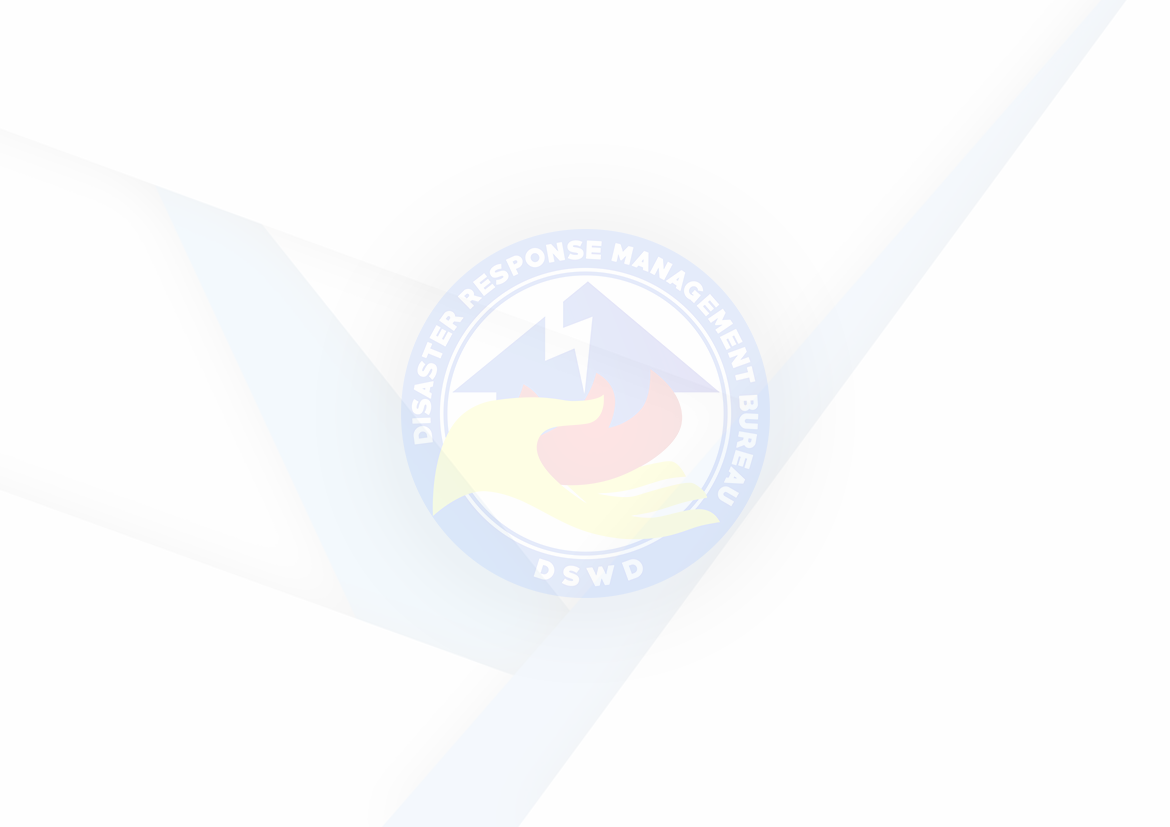 